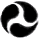 U.S. Department 
of TransportationFederal Aviation 
AdministrationFAA Form 5100-130, Drug-Free Workplace – Airport Improvement Program Sponsor CertificationPaperwork Reduction Act StatementA federal agency may not conduct or sponsor, and a person is not required to respond to, nor shall a person be subject to a penalty for failure to comply with a collection of information subject to the requirements of the Paperwork Reduction Act unless that collection of information displays a currently valid OMB Control Number. The OMB Control Number for this information collection is 2120-0569. Public reporting for this collection of information is estimated to be approximately 8 hours per response, including the time for reviewing instructions, searching existing data sources, gathering and maintaining the data needed, completing and reviewing the collection of information. All responses to this collection of information are required under 49 U.S.C. Section 47105 to retain a benefit and to meet the reporting requirements of 2 CFR 200.  Send comments regarding this burden estimate or any other aspect of this collection of information, including suggestions for reducing this burden to the Federal Aviation Administration at: 800 Independence Ave. SW, Washington, DC 20591, Attn: Information Collection Clearance Officer, ASP-110.Drug-Free Workplace 
Airport Improvement Program Sponsor CertificationSponsor:	     Airport:	     Project Number:	     Description of Work:	     Application49 USC § 47105(d) authorizes the Secretary to require certification from the sponsor that it will comply with the statutory and administrative requirements in carrying out a project under the Airport Improvement Program (AIP).  General requirements on the drug-free workplace within federal grant programs are described in 2 CFR part 182.  Sponsors are required to certify they will be, or will continue to provide, a drug-free workplace in accordance with the regulation.  The AIP project grant agreement contains specific assurances on the Drug-Free Workplace Act of 1988.Certification StatementsExcept for certification statements below marked as not applicable (N/A), this list includes major requirements of the construction project. Selecting “yes” represents sponsor acknowledgement and confirmation of the certification statement.  Selecting “no” represents sponsor acknowledgement they are unable to comply with the certification statement. The term “will” means Sponsor action taken at an appropriate time based on the certification statement focus area, but no later than the end of the project period of performance. This list is not comprehensive and does not relieve the sponsor from fully complying with all applicable statutory and administrative standards. The source of the requirement is referenced within parenthesis.A statement has been or will be published prior to commencement of project notifying employees that the unlawful manufacture, distribution, dispensing, possession, or use of a controlled substance is prohibited in the sponsor's workplace, and specifying the actions to be taken against employees for violation of such prohibition (2 CFR § 182.205). Yes    No    N/AAn ongoing drug-free awareness program (2 CFR § 182.215) has been or will be established prior to commencement of project to inform employees about:The dangers of drug abuse in the workplace;The sponsor's policy of maintaining a drug-free workplace;Any available drug counseling, rehabilitation, and employee assistance programs; andThe penalties that may be imposed upon employees for drug abuse violations occurring in the workplace. Yes    No    N/AEach employee to be engaged in the performance of the work has been or will be given a copy of the statement required within item 1 above prior to commencement of project (2 CFR § 182.210). Yes    No    N/AEmployees have been or will be notified in the statement required by item 1 above that, as a condition employment under the grant (2 CFR § 182.205(c)), the employee will:Abide by the terms of the statement; andNotify the employer in writing of his or her conviction for a violation of a criminal drug statute occurring in the workplace no later than five calendar days after such conviction. Yes    No    N/AThe Federal Aviation Administration (FAA) will be notified in writing within 10 calendar days after receiving notice under item 4b above from an employee or otherwise receiving actual notice of such conviction (2 CFR § 182.225).  Employers of convicted employees must provide notice, including position title of the employee, to the FAA (2 CFR § 182.300).  Yes    No    N/AOne of the following actions (2 CFR § 182.225(b)) will be taken within 30 calendar days of receiving a notice under item 4b above with respect to any employee who is so convicted: Take appropriate personnel action against such an employee, up to and including termination, consistent with the requirements of the Rehabilitation Act of 1973, as amended; andRequire such employee to participate satisfactorily in drug abuse assistance or rehabilitation programs approved for such purposes by a federal, state, or local health, law enforcement, or other appropriate agency. Yes    No    N/AA good faith effort will be made, on a continuous basis, to maintain a drug-free workplace through implementation of items 1 through 6 above (2 CFR § 182.200). Yes    No    N/ASite(s) of performance of work (2 CFR § 182.230):  Location 1Name of Location:      Address:      Location 2 (if applicable)Name of Location:      Address:      Location 3 (if applicable)Name of Location:      Address:      Attach documentation clarifying any above item marked with “no” response. Sponsor’s CertificationI certify, for the project identified herein, responses to the forgoing items are accurate as marked and additional documentation for any item marked “no” is correct and complete.Executed on this __________ day of ____________________, ___________. 		Name of Sponsor:      	Name of Sponsor’s Authorized Official:      	Title of Sponsor’s Authorized Official:      Signature of Sponsor’s Authorized Official: ___________________________________I declare under penalty of perjury that the foregoing is true and correct. I understand that knowingly and willfully providing false information to the federal government is a violation of 18 USC § 1001 (False Statements) and could subject me to fines, imprisonment, or both.